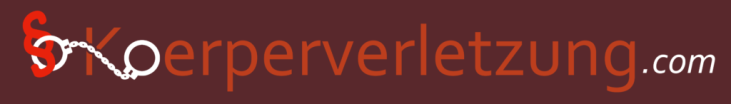 Name und Anschrift 
des AntragstellersName und Anschrift 
des Amtsgerichts 
Ort, DatumStrafsache gegen [Vorname, Nachname] wegen [Benennung der Straftat, z. B. Körperverletzung]Aktenzeichen:In dem Strafverfahren gegen [Vorname, Nachname] wegen [Benennung der Straftat, z. B. Körperverletzung] stelle ich [vollständiger Name und Anschrift des Antragstellers]den Antrag auf Durchführung des Adhäsionsverfahrens zur Geltendmachung meiner vermögens-rechtlichen Ansprüche im Strafverfahren.Ich beantrage, den Beschuldigten zur Zahlung von Schadensersatz in Höhe von … Eurosowie eines Schmerzensgeldes, dessen Höhe ich in das Ermessen des Gerichts stelle,zu verurteilen.Ich bin der Geschädigte in dem vorbezeichneten Strafverfahren. Hinsichtlich des Tathergangs verweise ich auf den Inhalt der Ermittlungsakten und auf meine Angaben als Zeuge.Die Höhe der im Adhäsionsverfahren geltend gemachten Ansprüche begründe ich wie folgt:[schlüssige und nachvollziehbare Darstellung des Sachverhalts, welcher den Anspruch begründet]Als Beweismittel füge ich bei bzw. benenne ich:1. Zeuge: [vollständiger Name und Anschrift]2. Zeuge: [vollständiger Name und Anschrift]3. ärztliches Attest über die durch die Straftat erlittenen Verletzungen und Gesundheitsschäden4. Kaufbeleg oder Kaufvertrag für die beschädigte SacheMit freundlichen Grüßen[Unterschrift Antragsteller]